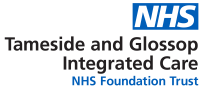 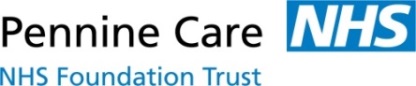 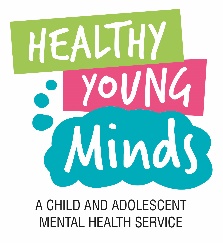 EducationPeer RelationshipsDescribe the quality of the child’s friendships in schoolFamily BackgroundSchoolThe child may hand in incomplete work and /or poorly presented work that looks rushed and contains many errors. On test papers do they skip questions and / or not think to check there are more questions on the other side of the paper. They may find tasks that require a lot of detail particularly stressful and time consuming. Can they complete games? Are they easily distracted during fun activities?SchoolThey may not listen in class and require instructions to be repeated many times, or even broken down into smaller steps. They may have needed to be moved to the front of the class or near a teaching assistant. They may be perceived as defiant. They may have difficulty following or remembering instructions. This leads to incomplete tasks or un-met goals. They may start a practical activity but forget or miss steps out and go off task or leave it early. They may have received warnings or punishments for oppositional behaviour due to incomplete class or home work.SchoolThey may miss deadlines as they have not organised or planned their work efficiently. They may appear to be generally messy and untidy (in their appearance or with their belongings). They may produce notes in lessons that lack structure.  During the transition to secondary school when the timetable becomes more complicated they may frequently turn up late for lessons. They may also become stressed and often leave things behind at home.  They may lose or misplace their possessions such as school bag or books.  They may often attend lessons without the correct equipment or materials required for the lesson.SchoolThey may try to avoid specific lessons that they find particularly intensive and require mental effort, such as maths and writing essays.  During the lessons they may protest or lack effort and become frustrated and irritable. They may become restless or oppositional and make excuses to leave the classroom. In extreme cases they may pretend to be ill to stay off school and avoid some classes or truant from school.SchoolThey may be frequently reprimanded for talking in lessons. They may interrupt others, speak out in assembly, use things that do not belong to them and appear to monopolise other children and situations. They may chatter to peers in class, even when they have been asked to work quietly or during tests. They may have difficulty waiting their turn to speak or answer questions. Older children may have some awareness of this difficulty but struggle to inhibit their behaviour. These behaviours may irritate their peers and lead to them becoming unpopular. They may act without thinking through the consequences of their behaviour. They may have little appreciation of how their behaviour is perceived by others. They again may not respond to reminders or reprimands. They may dominate conversations, talk over others (even teachers) and give tangential responses to questions.Authorisation:Signed:	………………………………………..		Print Name:………………………………………Job title:School address:Date:ADHD School  QuestionnaireName of person completing this form:                                                                    Date:Name of person completing this form:                                                                    Date:Name of person completing this form:                                                                    Date:Name of person completing this form:                                                                    Date:Name of person completing this form:                                                                    Date:Name of person completing this form:                                                                    Date:Name of person completing this form:                                                                    Date:Name of person completing this form:                                                                    Date:Name of person completing this form:                                                                    Date:Name of person completing this form:                                                                    Date:Name of person completing this form:                                                                    Date:Name of person completing this form:                                                                    Date:Name of person completing this form:                                                                    Date:Surname:Surname:Forename:Forename:Forename:Forename:Forename:Forename:Forename:Forename:Also known as:Also known as:Also known as:Date of Birth:Date of Birth:AgeAgeAgeAgeAgeAgeAgeAgeAddress: Address: Address: Address: Address: Address: Address: Address: Address: Address: Postcode: Postcode: Postcode: Residence:   Tameside           Glossop Residence:   Tameside           Glossop Residence:   Tameside           Glossop Residence:   Tameside           Glossop Residence:   Tameside           Glossop Tel No(s): Tel No(s): Tel No(s): Tel No(s): Tel No(s): Tel No(s): Tel No(s): Tel No(s): Gender of child:              Female:                        Male:                    Trans-gender: Gender of child:              Female:                        Male:                    Trans-gender: Gender of child:              Female:                        Male:                    Trans-gender: Gender of child:              Female:                        Male:                    Trans-gender: Gender of child:              Female:                        Male:                    Trans-gender: Gender of child:              Female:                        Male:                    Trans-gender: Gender of child:              Female:                        Male:                    Trans-gender: Gender of child:              Female:                        Male:                    Trans-gender: Gender of child:              Female:                        Male:                    Trans-gender: Gender of child:              Female:                        Male:                    Trans-gender: Gender of child:              Female:                        Male:                    Trans-gender: Gender of child:              Female:                        Male:                    Trans-gender: Gender of child:              Female:                        Male:                    Trans-gender: Living with parent/ carer:Living with parent/ carer:Living with parent/ carer:Living with parent/ carer:Living with parent/ carer:Living with parent/ carer:Relationship to the child:Relationship to the child:Relationship to the child:Relationship to the child:Relationship to the child:Relationship to the child:Relationship to the child:School Name:Address:School Name:Address:School Name:Address:School Name:Address:School Name:Address:School Name:Address:School Name:Address:School Name:Address:School Name:Address:School Name:Address:School Name:Address:School Name:Address:School Name:Address:(Failure to provide GP details may result in the referral being delayed or returned to the referrer)GP: Address:(Failure to provide GP details may result in the referral being delayed or returned to the referrer)GP: Address:(Failure to provide GP details may result in the referral being delayed or returned to the referrer)GP: Address:(Failure to provide GP details may result in the referral being delayed or returned to the referrer)GP: Address:(Failure to provide GP details may result in the referral being delayed or returned to the referrer)GP: Address:(Failure to provide GP details may result in the referral being delayed or returned to the referrer)GP: Address:(Failure to provide GP details may result in the referral being delayed or returned to the referrer)GP: Address:(Failure to provide GP details may result in the referral being delayed or returned to the referrer)GP: Address:(Failure to provide GP details may result in the referral being delayed or returned to the referrer)GP: Address:(Failure to provide GP details may result in the referral being delayed or returned to the referrer)GP: Address:(Failure to provide GP details may result in the referral being delayed or returned to the referrer)GP: Address:(Failure to provide GP details may result in the referral being delayed or returned to the referrer)GP: Address:(Failure to provide GP details may result in the referral being delayed or returned to the referrer)GP: Address:Ethnic Background:Ethnic Background:Ethnic Background:Ethnic Background:Ethnic Background:Ethnic Background:Ethnic Background:Ethnic Background:Ethnic Background:Ethnic Background:Ethnic Background:Ethnic Background:Ethnic Background:WhiteMixedMixedMixedBlackBlackBlackBlackAsianAsianAsianAsianChineseBritish                   Wht & Blk Caribbean   Wht & Blk Caribbean   Wht & Blk Caribbean   African             African             African             African             Bangladeshi          Bangladeshi          Bangladeshi          Bangladeshi          Chinese          Irish                       Wht & Blk African         Wht & Blk African         Wht & Blk African         Caribbean       Caribbean       Caribbean       Caribbean       Indian                     Indian                     Indian                     Indian                     Wht & Asian                  Wht & Asian                  Wht & Asian                  Pakistani                Pakistani                Pakistani                Pakistani                Other                     Other                              Other                              Other                              Other              Other              Other              Other              Other                      Other                      Other                      Other                      Other                   Specify ethnic origin if not listed above or classified as “other” : - Specify ethnic origin if not listed above or classified as “other” : - Specify ethnic origin if not listed above or classified as “other” : - Specify ethnic origin if not listed above or classified as “other” : - Specify ethnic origin if not listed above or classified as “other” : - Specify ethnic origin if not listed above or classified as “other” : - Specify ethnic origin if not listed above or classified as “other” : - Specify ethnic origin if not listed above or classified as “other” : - Specify ethnic origin if not listed above or classified as “other” : - Specify ethnic origin if not listed above or classified as “other” : - Specify ethnic origin if not listed above or classified as “other” : - Specify ethnic origin if not listed above or classified as “other” : - Specify ethnic origin if not listed above or classified as “other” : - Nationality : -         Nationality : -         Nationality : -         Nationality : -         Nationality : -         Nationality : -         Nationality : -         Nationality : -         Nationality : -         Nationality : -         Nationality : -         Nationality : -         Nationality : -         First Language : -First Language : -First Language : -British Sign Language :        British Sign Language :        British Sign Language :        British Sign Language :        British Sign Language :        British Sign Language :        British Sign Language :        British Sign Language :        Interpreter needed? Yes:     No: Language: Interpreter needed? Yes:     No: Language: Religious/Spirituality background/beliefs described as: -Religious/Spirituality background/beliefs described as: -Religious/Spirituality background/beliefs described as: -Religious/Spirituality background/beliefs described as: -Religious/Spirituality background/beliefs described as: -Religious/Spirituality background/beliefs described as: -Religious/Spirituality background/beliefs described as: -Religious/Spirituality background/beliefs described as: -Religious/Spirituality background/beliefs described as: -No beliefs: No beliefs: No beliefs: No beliefs: Other Agencies involved: (for example Social Care, INSPIRE, Early Help, Young Carers)Other Agencies involved: (for example Social Care, INSPIRE, Early Help, Young Carers)Other Agencies involved: (for example Social Care, INSPIRE, Early Help, Young Carers)Other Agencies involved: (for example Social Care, INSPIRE, Early Help, Young Carers)Other Agencies involved: (for example Social Care, INSPIRE, Early Help, Young Carers)Other Agencies involved: (for example Social Care, INSPIRE, Early Help, Young Carers)Other Agencies involved: (for example Social Care, INSPIRE, Early Help, Young Carers)Other Agencies involved: (for example Social Care, INSPIRE, Early Help, Young Carers)Other Agencies involved: (for example Social Care, INSPIRE, Early Help, Young Carers)Other Agencies involved: (for example Social Care, INSPIRE, Early Help, Young Carers)Other Agencies involved: (for example Social Care, INSPIRE, Early Help, Young Carers)Other Agencies involved: (for example Social Care, INSPIRE, Early Help, Young Carers)Other Agencies involved: (for example Social Care, INSPIRE, Early Help, Young Carers)Tel No: Tel No: Tel No: Tel No: Tel No: Tel No: Tel No: Tel No: Tel No: Tel No: Tel No: Tel No: Tel No:Tel No:Tel No:Tel No:Tel No:Tel No:Household / Family / Significant Others                    Name                                        Relationship                   U18?       DOB                     Address / Tel NoHousehold / Family / Significant Others                    Name                                        Relationship                   U18?       DOB                     Address / Tel NoHousehold / Family / Significant Others                    Name                                        Relationship                   U18?       DOB                     Address / Tel NoHousehold / Family / Significant Others                    Name                                        Relationship                   U18?       DOB                     Address / Tel NoHousehold / Family / Significant Others                    Name                                        Relationship                   U18?       DOB                     Address / Tel No  Is a Carer for someone else?       YES   /  NO      Is a Carer for someone else?       YES   /  NO    DetailsDetailsDetailsWhat is the child’s current educational level?(i.e. year of schooling)Does the child attend a mainstream school?Does the child attend a mainstream school?Does the child attend a mainstream school?YesNoDoes the child have special educational needs?Does the child have special educational needs?Does the child have special educational needs?YesNoDoes the child receive extra support or help at school?Does the child receive extra support or help at school?Does the child receive extra support or help at school?YesNo*Please Detail:*Please Detail:*Please Detail:*Please Detail:*Please Detail:Has the child ever been excluded from school?Has the child ever been excluded from school?Has the child ever been excluded from school?YesNo*How many times?*How many times?Once          TwiceMore than twice*Why?*Why?*Why?*Why?*Why?*Please Detail:*Please Detail:*Please Detail:*Please Detail:*Please Detail:Do any family members have diagnosed or suspected ADHD?Do any family members have diagnosed or suspected ADHD?		Yes - diagnosedRelationship to child:                                                        		Yes - suspectedRelationship to child:                                                        		NoDo any family members have other conditions (e.g. autistic spectrum disorder, learning disability)?Do any family members have other conditions (e.g. autistic spectrum disorder, learning disability)?                                Yes Relationship to child and learning difficulty:     		 NoRelationship to child and learning difficulty:     Do any family members have a specific learning difficulty?Do any family members have a specific learning difficulty?		YesRelationship to child: 		NoRelationship to child: Do any family members have a history of mental health difficulties?Do any family members have a history of mental health difficulties?		Yes Relationship to child:  		NoRelationship to child:  Is this symptom present? If yes, give examples and probe about how it causes impairment at schoolPlease do not use ‘not applicable’ (N/A). If the symptom is not present please state ‘not present’Is this symptom present? If yes, give examples and probe about how it causes impairment at schoolPlease do not use ‘not applicable’ (N/A). If the symptom is not present please state ‘not present’Is this symptom present? If yes, give examples and probe about how it causes impairment at schoolPlease do not use ‘not applicable’ (N/A). If the symptom is not present please state ‘not present’Is this symptom present? If yes, give examples and probe about how it causes impairment at schoolPlease do not use ‘not applicable’ (N/A). If the symptom is not present please state ‘not present’Is this symptom present? If yes, give examples and probe about how it causes impairment at schoolPlease do not use ‘not applicable’ (N/A). If the symptom is not present please state ‘not present’